Technical working party for ORNAMENTAL PLANTS AND  TREESForty-Ninth Session
Gimcheon City, Republic of Korea, June 13 to 17, 2016Definition of color groups from RHS Colour ChartsDocument prepared by an expert from Germany

Disclaimer:  this document does not represent UPOV policies or guidanceTWO 49:  Definitions of Color Groups from RHS Colour Charts	In 2015 the TWO considered document TWO/48/19 and received some presentations on the use of the RHS Colour Chart. 	The TWO agreed to request an expert from Germany to prepare a study on the possibility to use the Sixth Edition of the RHS Colour Chart for defining color groups for the purpose of grouping of varieties and organization of the growing trial and answer the question whether the allocation of UPOV Color Groups for each RHS color, as set out in document TGP/14, should be revised (see document TWO/48/26, page 6).Introduction	The following table gives an overview of the existing groups for the RHS Colour Chart:Changes in the Sixth Edition of the RHS Colour Chart compared to previous versions	The Sixth Edition of the RHS Colour Chart (subsequent: Sixth Edition) includes 24 new color patches on six sheets (N45, NN74, N75, N78, N95, N148), and a revision of N137 (now NN137).	For the first time each patch has a color name. Some background information about the naming can be found in the General Information of the RHS Colour Chart Guide:“Colour namesAlthough colour names may mean different colours to different people, in this sixth edition colour names have been provided for each patch. Feedback from users of the Chart strongly supported the addition of colour names to help with preparing descriptions and to avoid the confusion that arises from using colour-group names. The colour names have been taken from A Contribution Toward the Standardization of Color Names in Horticulture by R. D. Huse & K. L. Kelley (American Rhododendron Society, 1984) by kind permission of Donald Voss and the American Rhododendron Society. These colour names have been determined objectively using CIE co-ordinates and the Munsell Colour Chart.”	The 190 different color names were formed by using attributes like “very light, very pale, light, pale, moderate, medium, vivid, brilliant, deep, and strong”.  A list of all names used can be found in the annex.Additional information:The naming of the colors in the Sixth Edition seems in several cases not appropriate.  The new patch NN74C for example is named “Light Reddish Purple” although its color is darker than NN74D which is named “Strong Reddish Purple”.  Mr. John David from the RHS is aware of this and plans to check the color names for the next edition.Color Names in the Sixth Edition compared to UPOV Color Names	In document TGP/14/3 “Glossary of Terms used in UPOV Documents, Section 2: Botanical Terms: Subsection 3: Color: Annex” the following explanation is given for the UPOV Color Names:“For the purpose of naming the RHS Colour Chart in a variety description UPOV has defined 50 Color Groups consisting of either the [pure color] / [colour hue] (e.g. yellow, orange, red), a combination of two [pure colors] / [color hues] (e.g. yellow orange, orange pink, purple red) or a combination of the [pure color(s)] / [ color hue)s)] with ‘light’, or ‘dark’ (e.g. light yellow, dark pink red).”	An example in which differences in the color names in the two systems could occur can be found in the following table.  The color of the patches is very similar:	In the Sixth Edition color names are used which do not always reflect the color similarity of the patches. The UPOV system consists of fewer color groups and therefore similar colors have the same name.	Because of what is mentioned above and because it is not useful for UPOV purposes to distinguish between the terms “light” and “pale”, “moderate” and “medium”, “vivid” and “brilliant”, “deep” and “strong”, it seems to be not appropriate to use the RHS Colour Names of the Sixth Edition for UPOV purposes.	The TWO is invited to discuss this conclusion.Is it necessary to revise the allocation of UPOV Color Groups for each RHS color?	In document TGP/14/3 “Glossary of Terms used in UPOV Documents, Section 2: Botanical Terms: Subsection 3: Color: Annex”, it is stated that:“1.4	The color names in this document can be used with different editions of the RHS Colour Chart. The 1986 version of the RHS Colour Chart was used for the initial grouping and naming. In the 1995 edition no new charts were added.  The additional charts in the 2001 edition (marked with ‘N’) and in the 2007 edition (marked with ‘NN’) have been integrated into the existing groups.”As the 1986 version has been used for the initial grouping, experts from the Netherlands and Germany checked the allocation of the patches of the Sixth Edition to the initial grouping.	Some charts of the 1986 edition and the later versions have a different color than the same chart in the 2015 edition. Therefore the Sixth Edition seems to be a good starting point for the discussion on a new list of UPOV Color Groups. The other option would be to add the new patches to the existing list.	The TWO is invited to consider creating a new list of UPOV Color Groups for naming of colors rather than adding the new color charts to the existing groups.	If the TWO comes to the conclusion to continue with the 50 UPOV Color Groups used so far, the 24 new color patches need to be added to these groups.  A proposal for this can be found in the following table.Can the Sixth Edition be used for defining color groups for the purpose of grouping of varieties and organizing the growing trial?	So far the purpose of the UPOV Color Groups was to harmonize color names in variety descriptions (see document TGP/14/3 “Glossary of Terms used in UPOV Documents, Section 2: Botanical Terms: Subsection 3: Color: Annex”, paragraph 1.1).	The TC requested the TWO to check whether the Sixth Edition could be used for defining color groups for grouping of varieties and organizing the growing trial.	Color can be defined in terms of three elements hue (distinguishes the different colors), saturation (the element of color that indicates the purity or grayness of the color) and intensity (distinguishes the total amount of light that is reflected by the color, how the color is perceived by the eye on a light to dark scale –see document TGP/14/3 “Glossary of Terms used in UPOV Documents, Section 2: Botanical Terms: Subsection 3”).  Since there are three dimensions for every color it is not possible to arrange them on a single linear scale.  This is also reflected by the pseudo-qualitative type of expression of color characteristics.	A list of color groups which is created for harmonizing color names is focused on grouping varieties which have the same color (hue) combined with the intensity.  The difference between the groups can be smaller compared to a list that is created for grouping of varieties.  When grouping varieties a very clear and large difference between the colors is required. Example:For harmonization of color names it seems appropriate to have groups like violet blue and blue violet.  The different name provides the information that one group is bluer and less violet than the other.  However, with respect to grouping of varieties for the growing trial both groups would be considered as violet. 	If a list for grouping of varieties were to be created, the question would be whether this list could be created in a way that it could be used for all genera and species. 	Examples for the differences between the color groups in grouping characteristics of different Test Guidelines are listed in the following table:	The TWO is invited to discuss whether a new list of UPOV Color Groups should be created for:grouping of varieties only; harmonizing color names and grouping of varieties.[Annex follows]List of Color Names used in the Sixth Edition of the RHS Colour Chart[End of Annex and of document]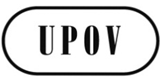 ETWO/49/20ORIGINAL:  EnglishDATE:  May 12, 2016 INTERNATIONAL UNION FOR THE PROTECTION OF NEW VARIETIES OF PLANTS INTERNATIONAL UNION FOR THE PROTECTION OF NEW VARIETIES OF PLANTS INTERNATIONAL UNION FOR THE PROTECTION OF NEW VARIETIES OF PLANTS GenevaGenevaGenevaNumber of entries or groupsExampleUselevel of precisionlow                          highRHS Colour Chart Number92049AUsed for precise description of colors of plant parts.level of precisionlow                          highRHS Colour Name 
(sixth edition only)190Strong Pinklevel of precisionlow                          highUPOV Color Group
(up to the fifth edition)50group 17,
Red PinkUsed in the variety description to translate the RHS Colour Chart number into a color name.level of precisionlow                          highRHS Color Group
(heading on each sheet, 29 in the sixth edition)29Red GroupUsed by the CPVO for checking colors in proposals for variety denominations.RHS Colour Chart NoColor Name Sixth EditionUPOV Color Name158CYellowish whiteLight yellow brown158DYellowish whiteLight yellow brown159CPale orange yellowLight yellow brown159DPale yellowish pinkLight yellow brownNewRHS NoProposal for 
UPOV color nameGroupNewRHS NoProposal for 
UPOV color nameGroup2015N45Ared212015N95Ablue352015N45Bred212015N95Bblue352015N45Cred212015N95Cviolet blue332015N45Dred212015N95Dviolet blue332015NN74Apurple272015NN137Adark green42015NN74Bpurple272015NN137Bdark green42015NN74Cpurple272015NN137Cdark green42015NN74Dblue pink192015NN137Dbrown green92015N75Aviolet282015N148Abrown green92015N75Bviolet282015N148Bbrown green92015N75Cviolet282015N148Cbrown green92015N75Dviolet282015N148Dbrown green92015NN78Apurple272015NN78Bpurple272015NN78Cpurple272015NN78Dpurple27Test GuidelinesOsteospermum
(TG/175/5)Pelargonium 
(TG/28/9 corr.)Plectranthus
(TG/315/1)Hosta
(TG/299/1)CharacteristicRay floret: main color of middle partLower petal: color of middle of upper sideFlower: main color Leaf blade: color covering the largest surface areaColor groupsfor groupingwhitewhitewhitewhiteColor groupsfor groupingyelloworange redpinklight yelloworangeorangereddish purplemedium yellowpinkredpurpledark yellowredpurplevioletlight greenpurpleblue pinkviolet bluemedium greenvioletdark greenblue greenNoNoColor Name11Black22Bluish Black33Bluish White44Brilliant Yellow55Brilliant Blue66Brilliant Bluish Green77Brilliant Green88Brilliant Greenish Blue99Brilliant Greenish Yellow1010Brilliant Orange1111Brilliant Orange Yellow1212Brilliant Purple1313Brilliant Purplish Blue1414Brilliant Violet1515Brilliant Yellow1616Brilliant Yellow Green1717Brilliant Yellowish Green1818Brownish Grey1919Brownish Orange2020Brownish Orange2121Dark Blue2222Dark Bluish Green2323Dark Green2424Dark Greenish Blue2525Dark Greenish Yellow2626Dark Greyish Green2727Dark Greyish Green/Greyish Green2828Dark Greyish Purple2929Dark Greyish Red3030Dark Greyish Reddish Brown3131Dark Greyish Yellow3232Dark Greyish Yellowish Brown3333Dark Orange3434Dark Pink3535Dark Purple3636Dark Purplish Grey3737Dark Purplish Pink3838Dark Purplish Red3939Dark Red4040Dark Reddish Orange4141Dark Violet4242Dark Yellowish Green4343Dark Yellowish Pink4444Deep Blue4545Deep Greenish Yellow4646Deep Orange Yellow4747Deep Pink4848Deep Purple4949Deep Purplish Blue5050Deep Purplish Pink5151Deep Purplish Red5252Deep Red5353Deep Reddish Purple54Deep VioletDeep Violet55Deep Yellowish GreenDeep Yellowish Green56Deep Yellowish PinkDeep Yellowish Pink57Greenish GreyGreenish Grey58Greenish WhiteGreenish White59Greyish BrownGreyish Brown60Greyish Olive GreenGreyish Olive Green61Greyish PurpleGreyish Purple62Greyish Purplish BlueGreyish Purplish Blue63Greyish Purplish RedGreyish Purplish Red64Greyish RedGreyish Red65Greyish Reddish BrownGreyish Reddish Brown66Greyish Reddish OrangeGreyish Reddish Orange67Greyish Reddish PurpleGreyish Reddish Purple68Greyish Violet/Dark PurpleGreyish Violet/Dark Purple69Greyish Yellow GreenGreyish Yellow Green70Light BlueLight Blue71Light Bluish GreenLight Bluish Green72Light Brownish GreyLight Brownish Grey73Light GreenLight Green74Light Greenish BlueLight Greenish Blue75Light Greenish GreyLight Greenish Grey76Light Greenish YellowLight Greenish Yellow77Light GreyLight Grey78Light Greyish OliveLight Greyish Olive79Light OliveLight Olive80Light Olive BrownLight Olive Brown81Light Olive GreyLight Olive Grey82Light OrangeLight Orange83Light Orange YellowLight Orange Yellow84Light PinkLight Pink85Light PurpleLight Purple86Light Purple/Light Reddish PurpleLight Purple/Light Reddish Purple87Light Purplish BlueLight Purplish Blue88Light Purplish GreyLight Purplish Grey89Light Purplish PinkLight Purplish Pink90Light Reddish BrownLight Reddish Brown91Light Reddish PurpleLight Reddish Purple92Light VioletLight Violet93Light YellowLight Yellow94Light Yellow GreenLight Yellow Green95Light Yellowish BrownLight Yellowish Brown96Light Yellowish GreenLight Yellowish Green97Light Yellowish PinkLight Yellowish Pink98Medium GreyMedium Grey99Moderate BlueModerate Blue100Moderate Bluish GreenModerate Bluish Green101Moderate BrownModerate Brown102Moderate GreenModerate Green103Moderate Greenish BlueModerate Greenish Blue104Moderate Olive BrownModerate Olive Brown105Moderate Olive GreenModerate Olive Green106Moderate OrangeModerate Orange107107Moderate Orange Yellow108108Moderate Pink109109Moderate Purple110110Moderate Purplish Pink111111Moderate Purplish Red112112Moderate Red113113Moderate Reddish Brown114114Moderate Reddish Orange115115Moderate Reddish Purple116116Moderate Violet117117Moderate Violet/Dark Violet118118Moderate Yellow119119Moderate Yellow Green120120Moderate Yellowish Brown121121Moderate Yellowish Green122122Moderate Yellowish Green/Pale Green123123Moderate Yellowish Pink124124Pale Blue125125Pale Green126126Pale Greenish Yellow127127Pale Greenish Yellow128128Pale Orange Yellow129129Pale Pink130130Pale Purple131131Pale Purplish Pink132132Pale Yellow133133Pale Yellow Green134134Pale Yellowish Pink135135Pinkish Grey136136Pinkish White137137Pinkish White138138Purplish Grey139139Reddish Grey140140Strong Blue141141Strong Bluish Green142142Strong Brown143143Strong Green144144Strong Greenish Blue145145Strong Greenish Yellow146146Strong Orange147147Strong Orange Yellow148148Strong Pink149149Strong Purple150150Strong Purplish Blue151151Strong Purplish Pink152152Strong Purplish Red153153Strong Red154154Strong Reddish Orange155155Strong Reddish Purple156156Strong Violet157157Strong Yellow158158Strong Yellow Green159159Strong Yellowish Brown160160Strong Yellowish Green161161Strong Yellowish Pink162162Very Light Blue163163Very Light Bluish Green164164Very Light Green165165Very Light Greenish Blue166166Very Light Purple167167Very Light Purplish Blue168168Very Pale Blue169169Very Pale Green170170Very Pale Purple171171Very Pale Purplish Blue172172Very Pale Violet173173Vivid Blue174174Vivid Greenish Yellow175175Vivid Orange176176Vivid Orange Yellow177177Vivid Purplish Blue178178Vivid Purplish Pink179179Vivid Purplish Red180180Vivid Red181181Vivid Reddish Orange182182Vivid Reddish Purple183183Vivid Violet184184Vivid Yellow185185Vivid Yellow Green186186Vivid Yellowish Green187187Vivid Yellowish Pink188188White189189Yellowish Grey190190Yellowish White